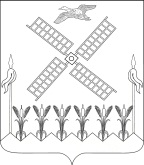 АДМИНИСТРАЦИЯ КОПАНСКОГО СЕЛЬСКОГО ПОСЕЛЕНИЯ  ЕЙСКОГО РАЙОНАП О С Т А Н О В Л Е Н И Е 				  ст.КопанскаяО внесении изменений  в постановление администрации Копанского сельского поселения Ейского района  от 21  февраля 2019 года № 12 «Об утверждении Положения о муниципальной службе в администрации Копанского сельского поселения Ейского района»	В целях приведения правового  акта  в соответствие с действующим законодательством,  на основании   Устава   Копанского сельского поселения Ейского района,  п о с т а н о в л я ю:Внести в постановление администрации Копанского сельского поселения Ейского района от  21 февраля 2020 года № 12 «Об утверждении Положения о муниципальной службе в администрации Копанского сельского поселения Ейского района»   изменения и дополнения:пункт 3 статьи 6 Положения изложить  в следующей редакции:« 3. Муниципальным служащим, замещающим должностимуниципальной службы на определенный срок полномочий, за исключением  муниципальных служащих, замещающих должность главы администрации Копанского сельского поселения Ейского района по контракту, классные чины присваиваются по результатам квалификационного экзамена»;дополнить статью 6 Положения  пунктом 5.1 следующего содержания:	« 5.1  По окончании установленного  срока испытания, а если испытание не устанавливалось, то не ранее чем через три месяца после  назначения муниципального служащего на должность муниципальной службы, при отсутствии у муниципального служащего соответствующего  замещаемой должности муниципальной службы классного чина ему присваивается классный чин в соответствии с порядком присвоения классных чинов, указанным в пункте 6 настоящей статьи»;подпункт  2  пункта 1  статьи 11 Положения   изложить в следующей редакции:	« 2)  участвовать в управлении коммерческой или некоммерческой организацией за исключением следующих случаев:	а) участие на безвозмездной основе в управлении политической партией, органом профессионального союза, в том числе  выборным органом первичной профсоюзной организации, созданной в органе местного самоуправления , участие  в съезде (конференции) или общем собрании  иной общественной организации, жилищного, жилищно-строительного, гаражного кооперативов, товарищества собственников недвижимости;	б) участие на безвозмездной основе в управлении некоммерческой организацией (кроме участия в управлении политической партией, органом профессионального союза, в том числе выборным органом первичной  профсоюзной организации, созданной в органе местного самоуправления, , участия  в съезде (конференции) или общем собрании  иной общественной организации, жилищного, жилищно-строительного, гаражного кооперативов, товарищества собственников недвижимости) с разрешения представителя нанимателя , которое получено в порядке, установленном законом субъекта Российской Федерации;	в) представление на безвозмездной основе интересов муниципального образования в совете муниципальных образований субъекта Российской Федерации, иных объединениях муниципальных образований, а также в их органах управления;	г)  представление на безвозмездной основе интересов муниципального образования в органах управления и ревизионной комиссии организации учредителем (акционером, участником) которой является муниципальное образование, в соответствии с муниципальными правовыми актами, определяющими порядок осуществления от имени муниципального образования полномочий учредителя организации либо порядок управления  находящимися в муниципальной собственности акциями (долями в уставном капитале);	д) иные случаи, предусмотренные федеральными законами».	4)  пункт 1 статьи 11 Положения дополнить подпунктом 2.1  следующего содержания:	« 2.1) заниматься предпринимательской деятельностью лично или через доверенных лиц».пункт 1 статьи 18 Положения  изложить в следующей редакции: « 1. Квалификационный экзамен сдают муниципальные служащие, указанные в пункте 3 статьи 6 настоящего Положения». пункт 2 статьи 18 Положения изложить в следующей  редакции:« 2.  Квалификационный экзамен проводится при решении вопроса оприсвоении классного чина муниципальной службы по инициативе муниципального служащего не позднее чем через три месяца после подачи  им письменного заявления о присвоении классного чина  муниципальной службы».  Общему отделу администрации Копанского сельского поселения Ейского района (Скляренко) обнародовать настоящее постановление в специально установленных местах в соответствии с Порядком опубликования (обнародования) муниципальных правовых актов и разместить на официальном сайте Копанского  сельского поселения Ейского района в информационно-телекоммуникационной сети «Интернет».3. Постановление вступает в силу со дня его официального обнародования.Глава  Копанского  сельского поселения Ейского района                                                           И.Н. Диденко                                                     от  18.05.2020                                                                        №       47